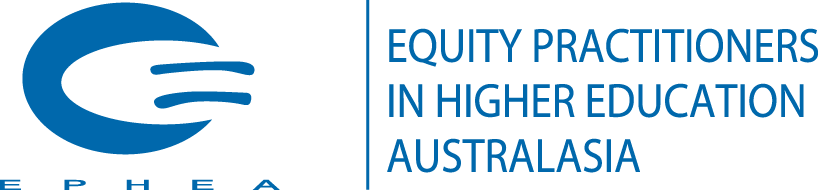 TasmaniaThe Tasmanian chapter of the Equity Practitioners in Higher Education Association is newly formed, with Dr Robin Katersky Barnes, Lecturer, Access and Social Inclusion and Jacinta Vanderfeen, Aboriginal Employment and Equity and Diversity Co-ordinator at the University of Tasmania as co-chairs for our state.Whilst we have not as yet secured any events to speak of, we have been reading with interest, the regular emails with reports and findings with great interest.Jacinta has been nominated as a representative for the executive committee of EPHEA, and we look forward to gaining knowledge, sharing of experiences and becoming more active participants in EPHEA moving into 2018.In 2018, we will use the funds to support activities within the Social Inclusion Community of Practice and Student Aspiration Raising Community of Practice and hold a statewide EPHEA chapter meeting at the end of 2017 as a planning for 2018.ACT/NSW The ACT and NSW will convene a joint meeting during the EPHEA 2017 conference.  The meeting agenda is as follows:  1. Welcome & introductions:NSW Chapter Convener, Kylie Austin ACT Chapter Convener, Laurie Poretti2. Clarify purpose of group: How can we best work together?How can we manage distance and electronic participation effectively?3. Discuss institutional objectivesStaff equityStudent equity4. Outline proposed NSW/ACT mapping & consortium Seek input on approaches:Cluster Collaborative deliveryStrengths based5. Other business
Following the chapter meeting, the following approach is proposed to facilitate collaboration amongst NSW/ACT Universities:EPHEA is utilised as the vehicle to promote collaboration amongst universities across NSW/ACT with the objective of widening participation to higher education.The NSW/ACT EPHEA Chapter Conveners will invite a mapping process from all NSW/ACT Universities to assist in the identification of overlap and strengths of each university’s widening participation program (November).The National Centre for Student Equity in Higher Education would facilitate a workshopped conversation between the widening participation representatives of each of the NSW/ACT Universities.